Przemyśl, 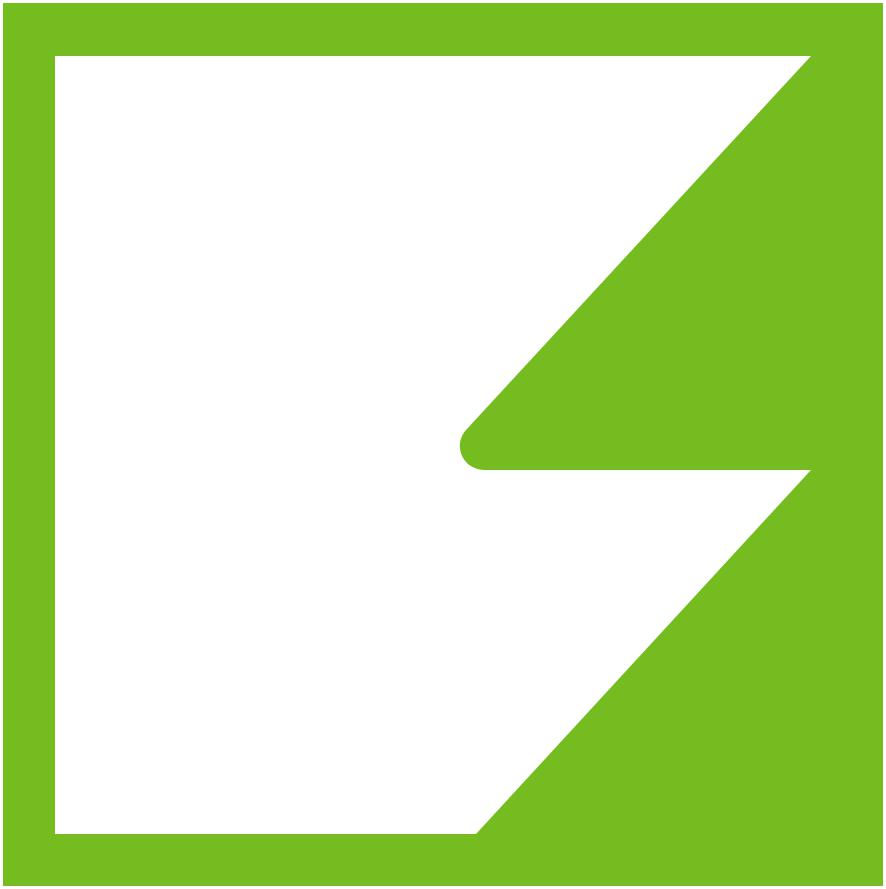 	Badanie sprawozdania finansowego Spółki za 2018.ZAPYTANIE OFERTOWEFibris Spółka Akcyjna w Przemyśluzaprasza uprawnione podmioty do składania ofert na badanie rocznego sprawozdania finansowego Spółki za 2018.Przedmiotem zapytania jest przeprowadzenie badania jednostkowego rocznego sprawozdania finansowego Spółki oraz przygotowanie pisemnej opinii wraz z raportem z tego badania za rok obrotowy 2018, zgodnie z przepisami ustawy z dnia 29 września 1994r. o rachunkowości (Dz. U. z 2016 r. poz. 1047)Od Oferenta oczekujemy:Posiadania udokumentowanych uprawnień niezbędnych do wykonania badania sprawozdań finansowych: jest firmą audytorską na mocy ustawy z dnia 11.05.2017 r. o biegłych rewidentach,  firmach audytorskich oraz nadzorze publicznym (Dz. U. z 2017 r. poz. 1089)posiada wpis na listę firm audytorskich prowadzoną przez Krajową Radę Biegłych Rewidentów.Posiadania niezbędnych kwalifikacji i doświadczenia w badaniu sprawozdańwymagane jest wykonanie w ciągu ostatnich 5 lat co najmniej 3 badań sprawozdań finansowych w spółkach prawa handlowego utworzonych przez sektor jednostek finansów publicznych;Dysponowania osobami odpowiednio zdolnymi do wykonania zamówieniawymagane jest, aby osoby wykonujące badanie sprawozdania posiadały uprawnienia biegłego rewidenta;Przedłożenia pisemnej opinii i raportu w 4 egzemplarzach, w tym 1 egzemplarz dla Rady Nadzorczej oraz dostarczenia w/w dokumentów w wersji elektronicznej w formacie doc oraz pdf;W przypadku wystąpienia uwag i spostrzeżeń wynikłych w trakcie badania w tym porad i zaleceń w zakresie rozwiązywania ewentualnych problemów zidentyfikowanych w trakcie badania wstępnego i ostatecznego, najważniejszych wniosków z badaniaprzekazanie ich w formie Listu do Zarządu Spółki.Oczekiwany termin przeprowadzenia badania: do 31.03.2019, przekazanie opinii i raportu do 15.04.2019 rOferta powinna zawierać:Wypełniony i podpisany formularz ofertowy, którego wzór stanowi załącznik nr 1 wraz z następującymi załącznikami :– kserokopię dokumentu rejestracyjnego potwierdzającego zakres działalności Oferenta oraz wymieniający osoby uprawnione do reprezentowania Oferenta,– pełnomocnictwo(-a) osoby/osób podpisujących ofertę do podejmowania zobowiązań w imieniu firmy składającej ofertę, o ile nie wynikają z innych złożonych z ofertą dokumentów,– kserokopię dokumentów potwierdzających spełnienia wymagań określonych w pkt 2a,– oświadczenie o spełnieniu przez Oferenta ustawowo określonych warunków do wyrażenia bezstronnej i niezależnej opinii o badanym sprawozdaniu finansowym,– kserokopię polisy ubezpieczeniowej OC Oferenta w zakresie wykonywanej działalności gospodarczej, obejmującej usługi z zakresu objętego zleceniem (badanie sprawozdań finansowych),– wykaz wykonywanych badań sprawozdań finansowych z ostatnich 5 la z uwzględnieniem wymagań określonych w pkt. 2b,– wykaz osób, które będą uczestniczyć w wykonaniu badania wraz z informacjami na temat ich kwalifikacji zawodowych i doświadczenia – wymagane załączenie kserokopii dokumentu potwierdzającego uprawnienia biegłego rewidenta,– wstępny harmonogram określający metody i terminy prac związanych z badaniem wstępnym, ostatecznym oraz udziałem w inwentaryzacji;Cenę netto i brutto ( z VAT ) proponowaną przez Oferenta za wykonanie umowy obejmującą wszystkie wydatki związane z badaniem, w tym koszty dojazdu i pobytu biegłego rewidenta, koszty uczestnictwa w posiedzeniu Rady Nadzorczej i Zwyczajnego Zgromadzenia Akcjonariuszy.Postanowienia dotyczące składanych dokumentów:Wszystkie dokumenty muszą być składane w oryginale lub kopii poświadczonej za zgodność z oryginałem przez Oferenta lub osobę uprawnioną do podpisania oferty z dopiskiem „ za zgodność z oryginałem”Oferta powinna posiadać wszystkie wymagane dokumenty, oświadczenia i załączniki, o których mowa w niniejszym zapytaniu ofertowymKażdy dokument składający się na ofertę musi być czytelnyWszystkie strony oferty i załączników powinny być trwale ze sobą powiązane i kolejno ponumerowane , każda zawierająca jakąkolwiek treść strona oferty powinna być podpisana przez Oferenta .Kryteria , które będą brane pod uwagę przy wyborze audytora : cenaW sytuacji, kiedy raport z badania sprawozdania finansowego nie spełni standardów wymaganych przy badaniu sprawozdań finansowych, Oferent w terminie wskazanym przez Zamawiającego będzie zobowiązany w ramach otrzymanego wynagrodzenia do poprawy raportu bądź ponownego przeprowadzenia badania sprawozdania.Zamawiający zastrzega sobie prawo swobodnego wyboru oferty oraz odstąpienia od wyboru oferty, bez podania przyczyny i ponoszenia jakichkolwiek skutków prawnych i finansowych.Zapłata za przeprowadzenie badania sprawozdania finansowego nastąpi po przyjęciu przez Zwyczajne Walne Zgromadzenie Akcjonariuszy opinii i raportu z badania.Oferty należy składać na formularzu ofertowym ( wg pkt 3a) stanowiącym załącznik nr 1 do zapytania oraz kierować na adres: Fibris S.A., ul. Ofiar Katynia 17, 37-700 Przemyśl i/lub drogą elektroniczną na adres: sekretariat@fibris.plWszelkich dodatkowych informacji udziela Główna Księgowa p. Dorota Brycka, kontakt tel. 16 67596 61Termin składania ofert upływa dnia 16.11.2018 do godz. 14.00 czasu lokalnego.Załącznik nr 1 FORMULARZ OFERTOWY OFERTAPełna nazwa i adres siedziby podmiotu składającego ofertę:……………………………………………………………………………………… Miejscowość ……………………..………………………     kod ………………………. ul. ……………………………………nr …….……… województwo: …………..............e-mail: ……………………………..…tel. ……..…………………fax: ……………………Forma organizacyjno – prawna Wykonawcy:  ……………………………………………………….…… NIP:………………………………………………. REGON: …………………………………………. Adres, na który Zamawiający powinien przesyłać ewentualną korespondencję (jeżeli inny niż adres siedziby): Miejscowość ………………………….………………………….kod …………….………ul. …………………………………nr …….……… województwo: ………….………………e-mail: …………….……………………tel. …………………..……….... fax:..…………....Osoba lub osoby uprawnione do reprezentowania: ……………………….......................................................Osoba wyznaczona do kontaktów z Zamawiającym: Imię i nazwisko…………………………………….……..…………… e-mail: ………….………………..tel. …….…………………… faks:……………..….....OFERUJEMY:Realizację przedmiotu zamówienia – Fibris SA; ul. Ofiar Katynia 17; 37-700 Przemyśl zaprasza uprawnione podmioty do składania ofert na badanie rocznego sprawozdania finansowego Spółki za 2018 r 1.Całkowita cena realizacji zamówienia :       Cena netto …..........................                   Cena brutto ( w tym VAT 23% )  ….............................       Cena oferty brutto słownie :   …..............................................................................................................................................2. Składając niniejszą ofertę jako Wykonawca oświadczamy , że :1. Uważamy się za związanych niniejszą ofertą przez okres 30 dni , 2. Uzyskaliśmy wszelkie niezbędne informacje do przygotowania i złożenia oferty oraz wykonania zamówienia .     3.  Załączniki do oferty , stanowiące jej integralna część  :1. …............................................................................2. ….............................................................................3. …...............................................................................          ( wpisać nazwy odpowiednich załączników wg pkt 3a oferty  )        Data ….....................................                                                                        			        ….............................................                                                                  		                             pieczęć i podpis